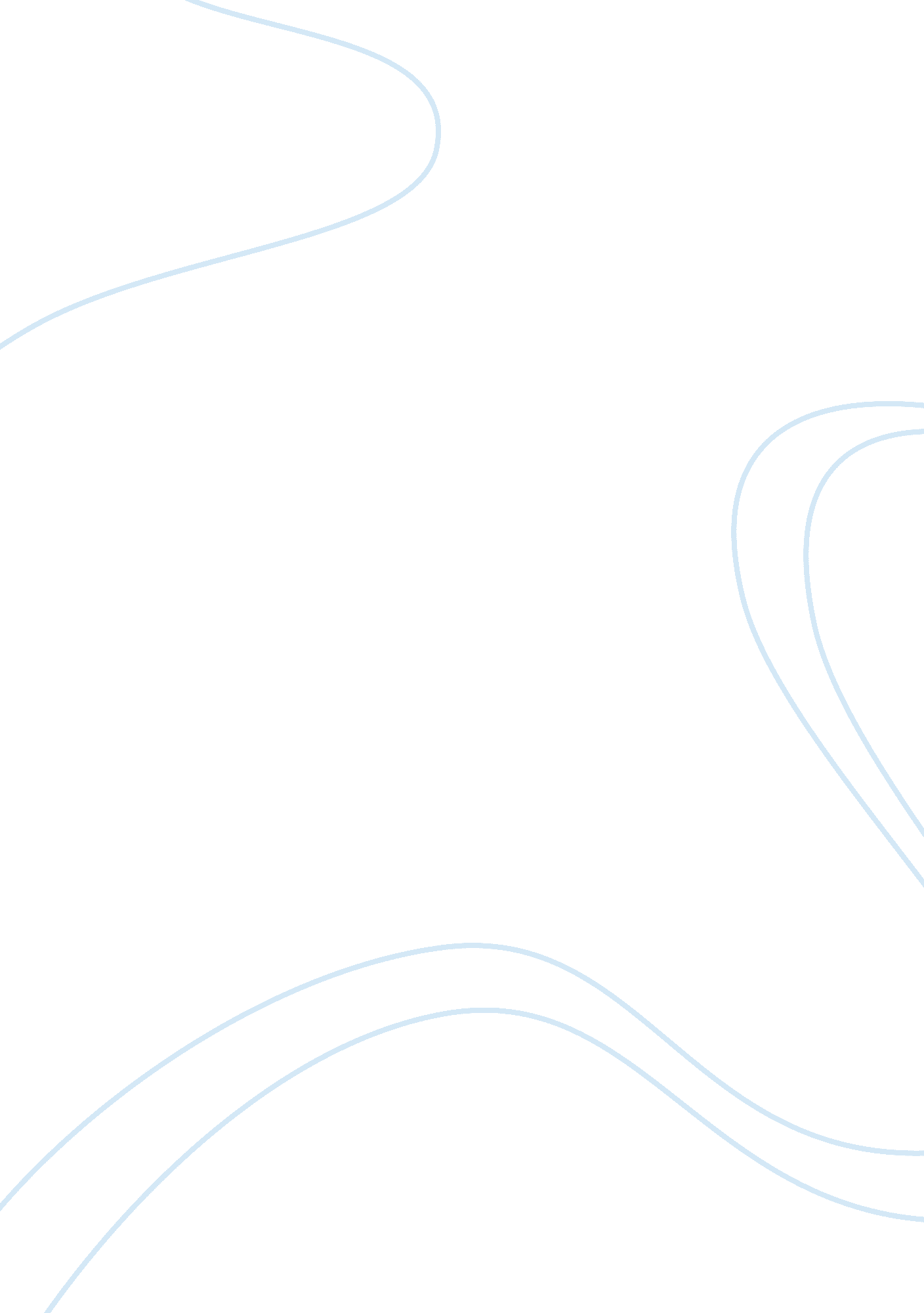 Why i want to study engineering in the university of miamiEducation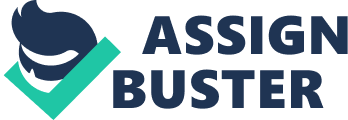 ﻿Personal Statement 
The drive to achieve personal, academic, and professional growth and development is the key factor that informs this transfer application. The ultimate dream of a student is to pursue the kind of career that aligns personal interests, goals, and objectives with the ability to practice effectively and efficiently while making an impact in the larger societal setting. In this respect, my interest to pursue a bachelor’s degree forms the foundation of my bid to transfer to the University of Miami. 
The teaching and learning environment is critical to student growth and development. On the same note, the existing academic community further complements individual efforts as far as academic success is concerned. In this respect, the University of Miami is my preferred higher learning institution due to its cultural diversity and active alumni engagements especially in internship programs and job search activities. 
Functional relations and interactions between teachers and students also contribute to progressive academic growth and development. my experience in Miami both socially and academically has been one of my greatest here in the United States. Drawing from the University of Miami’s academic environment, I would like to transfer and subsequently realize an upgrade of my learning experiences. Additionally, Miami has good weather patterns and social people – aspects that enhance personal and academic experiences in Florida. 
Life, work, and academic experiences constitute a key interest as far as this transfer is concerned. The University of Miami is one of the most culturally diverse institutions in the United States. On the same note, the university highlights that its student community is highly energized and tailored to future success. This type of teaching and learning environment will provide me with an opportunity to share my culture and learn about other cultures and countries while pursuing my academic program. 
Most importantly, my career direction is a major factor that drives me to apply for the transfer. Following a successful transfer to the University of Miami, I hope to engage with an engineering program with the aim of becoming one of the most competitive engineers both within and outside the United States. Engineering is my passion and, most importantly, my chosen tool to change the world, following in the footsteps of great leaders such as Nelson Mandela. With about two hundred programs and majors, I have no doubt that the university will challenge me to rise beyond my expectations. Moreover, both enrolment and transfer statistics show that the university is the institution of choice for thousands of students. This observation is in line with my personal, academic, and career mentors, who have recommended this university as one of the best in Florida. 
In conclusion, the University of Miami is not only a higher learning institution but also a university that nurtures student passions through the offered courses. Both undergraduate and graduate students from the United States and around the world exhibit diverse and dynamic passions, interests, and talents. An institution that accommodates these factors is undoubtedly responsive to global diversity. In that regard, the University of Miami would be an ideal institution to pursue a challenging yet competitive program like engineering. Based on these insights, I hope to make effective and efficient use of the social, academic, and career resources offered by the university to pursue engineering and subsequently set my academic and career life for future success. It is my sincere hope that this transfer application will be considered. 